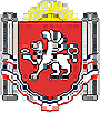 АДМИНИСТРАЦИЯ  ВОЙКОВСКОГО СЕЛЬСКОГО ПОСЕЛЕНИЯЛенинского района      Республики КрымПОСТАНОВЛЕНИЕ  № 337         02.08.2016 г.                                                                                          с. Войково                                                           О создании комиссии              В соответствии со ст.64, 65 Конституции Республики Крым, пунктом 1 раздела 29 Регионального порядка осуществления государственных закупок на территории Республики Крым в 2016 год, утвержденного постановлением Совета министров Республики Крым от 20 мая 2016 года № 219, Порядком осуществления заказчиками выбора единственного поставщика (подрядчика, исполнителя) по закупке товаров, работ и услуг, связанных с осуществлением государственных закупок для обеспечения нужд Республики Крым в 2016 году, утвержденным распоряжением   Главы Республики Крым от 29 июня 2016 года № 331-рг, с целью обеспечения выполнения государственной политики в сфере закупок в Войковском сельском поселении, Администрация Войковского сельского поселения                                              ПОСТАНОВЛЯЕТ:         1.Создать комиссию по осуществлению закупки у единственного поставщика.         2.Утвердить состав комиссии по осуществлению закупки у единственного              поставщика согласно Приложению № 1   3. Опубликовать (обнародовать) настоящее постановление в установленном     порядке.4. Контроль за выполнением настоящего постановления возложить на    заведующего финансового  сектора Администрации Захарченко Т.И.  И. .  главы АдминистрацииВойковского сельского поселения                                  О.А. ШевченкоПриложение 1
к постановлению
администрации Войковского сельского поселения от 02.08.2016г.№ 337 СОСТАВ КОМИССИИ               по осуществлению закупок у единственного поставщикаКовальчук П.П. заместитель председателяВойковского сельского совета                                 - председатель комиссии.Шевченко О.А. и.о. главы администрацииВойковского сельского поселения                            -заместитель председателя                                                         комиссии.Захарченко Т.И. заведующая финансовым секторомАдминистрации Войковского сельского поселения   - член комиссии.Заединова С.Г. ведущий специалист финансовогосектора  администрации Войковского сельскогопоселения                                                                       - член комиссии.Суденко М.А. депутат Войковского сельскогосовета                                                                            - член комиссии.  